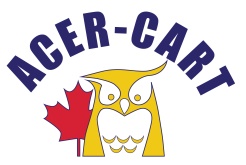 Association canadienne des enseignantes et des enseignants retraitésCanadian Association of Retired TeachersDate 	: March 17, 2018From	: Roger Régimbal Executive DirectorTo       ; ACER-CART ExecutiveObjet 	: Conference call set-upA conference call has been set up for Friday March 23 2018Join from PC, Mac, iOS or Android: https://meetings.businessconnect.telus.com/j/1432542658 Or iPhone one-tap:  
    +12048080415,,1432542658# Winnipeg, MB  
    +16474944061,,1432542658# Toronto, ON  
    +17806662355,,1432542658# Edmonton, AB  
    +16136991350,,1432542658# Ottawa, ON  
    +14387947819,,1432542658# Montreal, QC  
    +16042210031,,1432542658# Vancouver, BC  
    +13067002159,,1432542658# Saskatoon, SK  
    +19027010457,,1432542658# Halifax, NS  
    +15873164430,,1432542658# Calgary, AB  
    +14184319917,,1432542658# Quebec, QC  
    +18559599009,,1432542658# Toll Free, CA  Or Telephone: 
    +1 204 808 0415 Winnipeg, MB 
    +1 647 494 4061 Toronto, ON 
    +1 780 666 2355 Edmonton, AB 
    +1 613 699 1350 Ottawa, ON 
    +1 438 794 7819 Montreal, QC 
    +1 604 221 0031 Vancouver, BC 
    +1 306 700 2159 Saskatoon, SK 
    +1 902 701 0457 Halifax, NS 
    +1 587 316 4430 Calgary, AB 
    +1 418 431 9917 Quebec, QC 
    +1 855 959 9009 Toll Free, CA     Meeting ID: 143 254 2658 
    